September 2, 2012욥기 (Job) 1-7
서로에게 성경공부The goal is to encourage discussions. Everyone must talk before starting. Also, have your Bibles!Job 1
욥이라는 위로운 사람이 가족과 재산을 다 잃는다, 그러나 하나님께 예배드렸다
A righteous man named Job gets all his wealth and families taken away from him, but He still worships God.Job 2
욥은 건강도 잃었다; 친구들이 와서 위로해줬다
Job gets even his health taken away, his friends come to comfort himJob 3
욥이 손실된 아픔을 표현한다
Job expresses his anger toward his lossesJob 4-5
엘리파즈라는 친구가 욥에게 이런 문제들은 욥이 무엇을 잘못해서라고 설명한다. 하나님께 자비를 빌으라고 말한다.
His friend Eliphaz tells Job that it was his wrongdoing that caused this calamity. He tells Job to go seek God for mercy.Job 6
욥은 엘리파즈에게 자신은 잘못이 없다고 말한다
Job responds to Eliphaz and claims that he has done nothing wrongJob 7
욥은 하나님께 자신의 좌절감을 표현한다
Job expresses his frustration toward God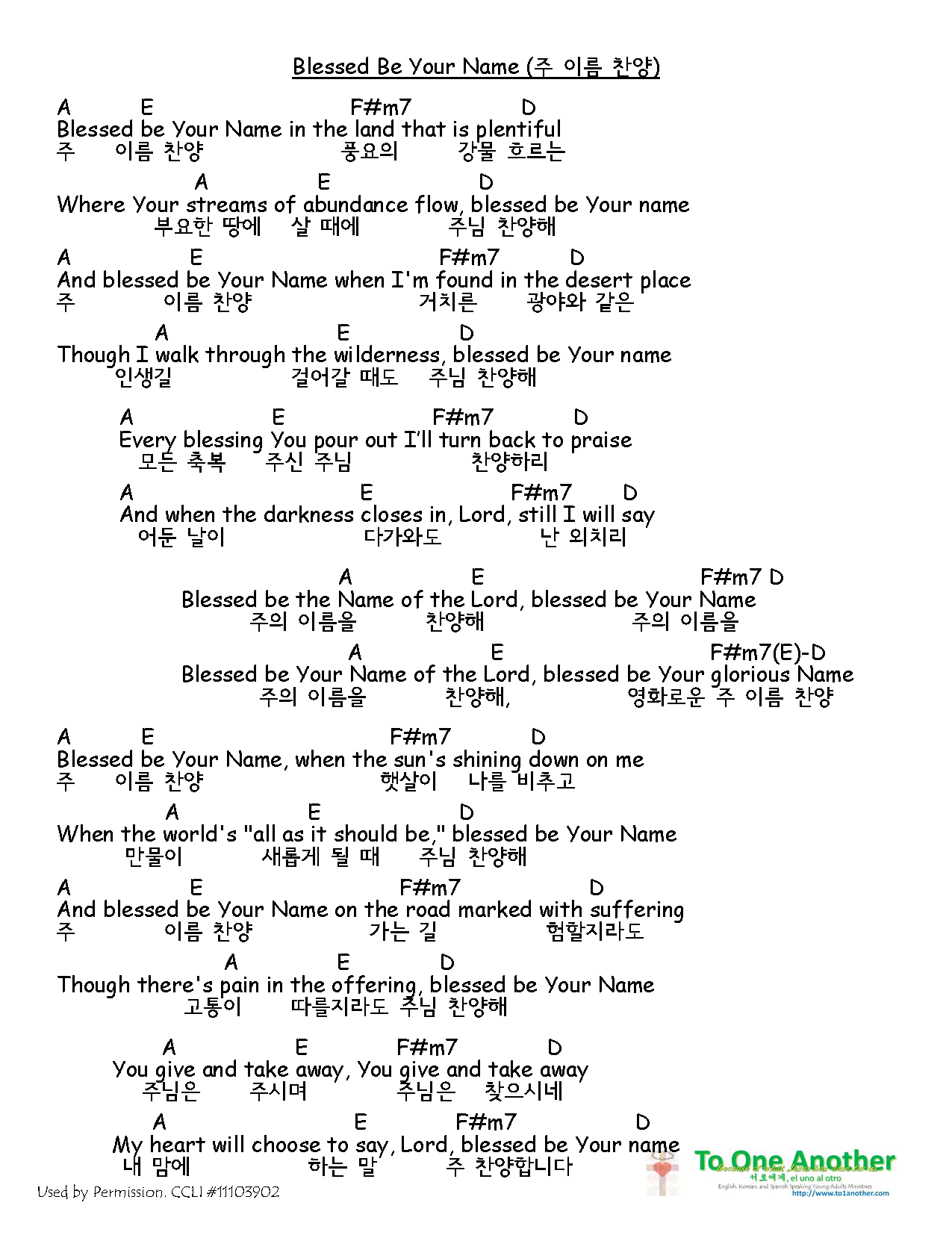 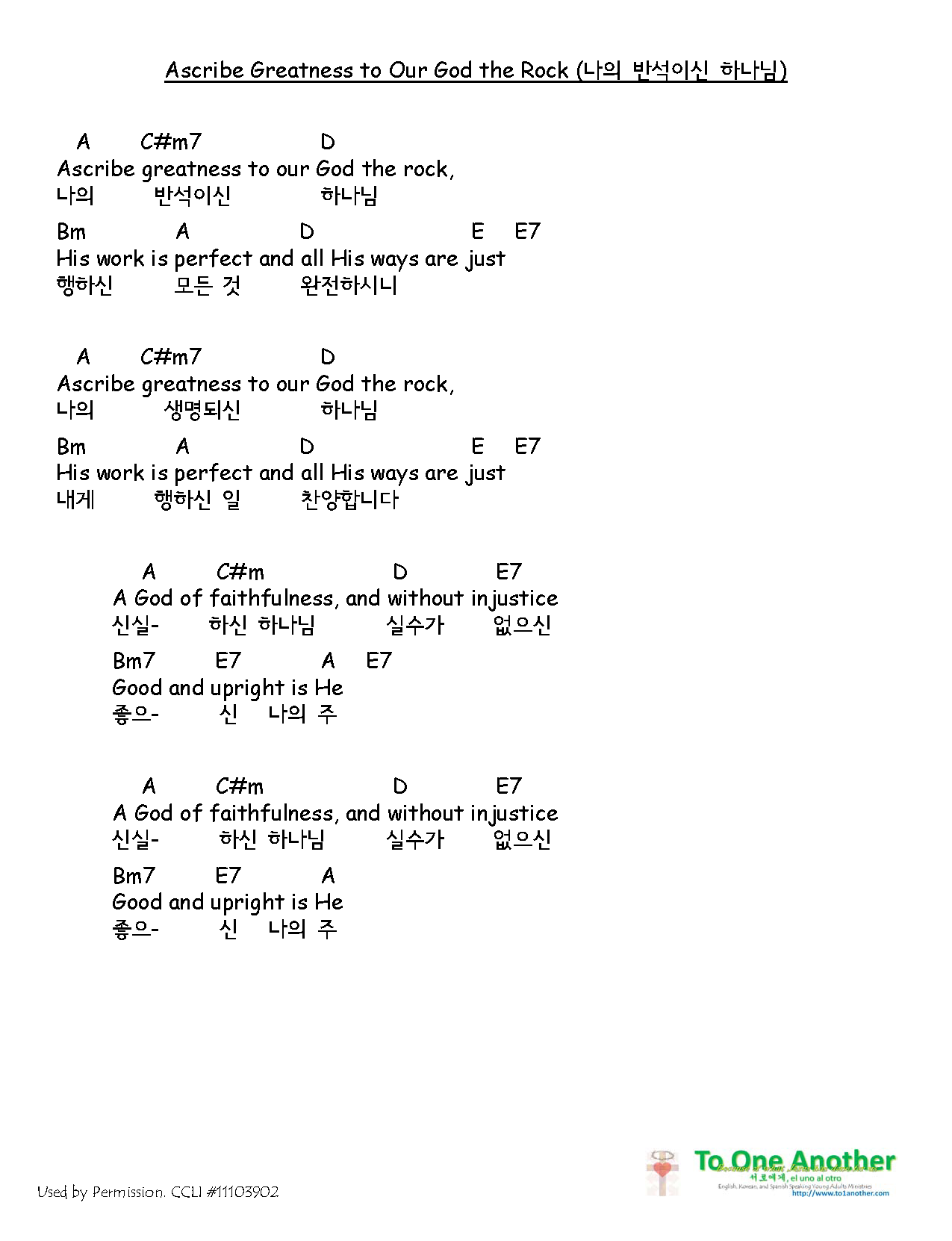 